010 筍工之神話	（學生版）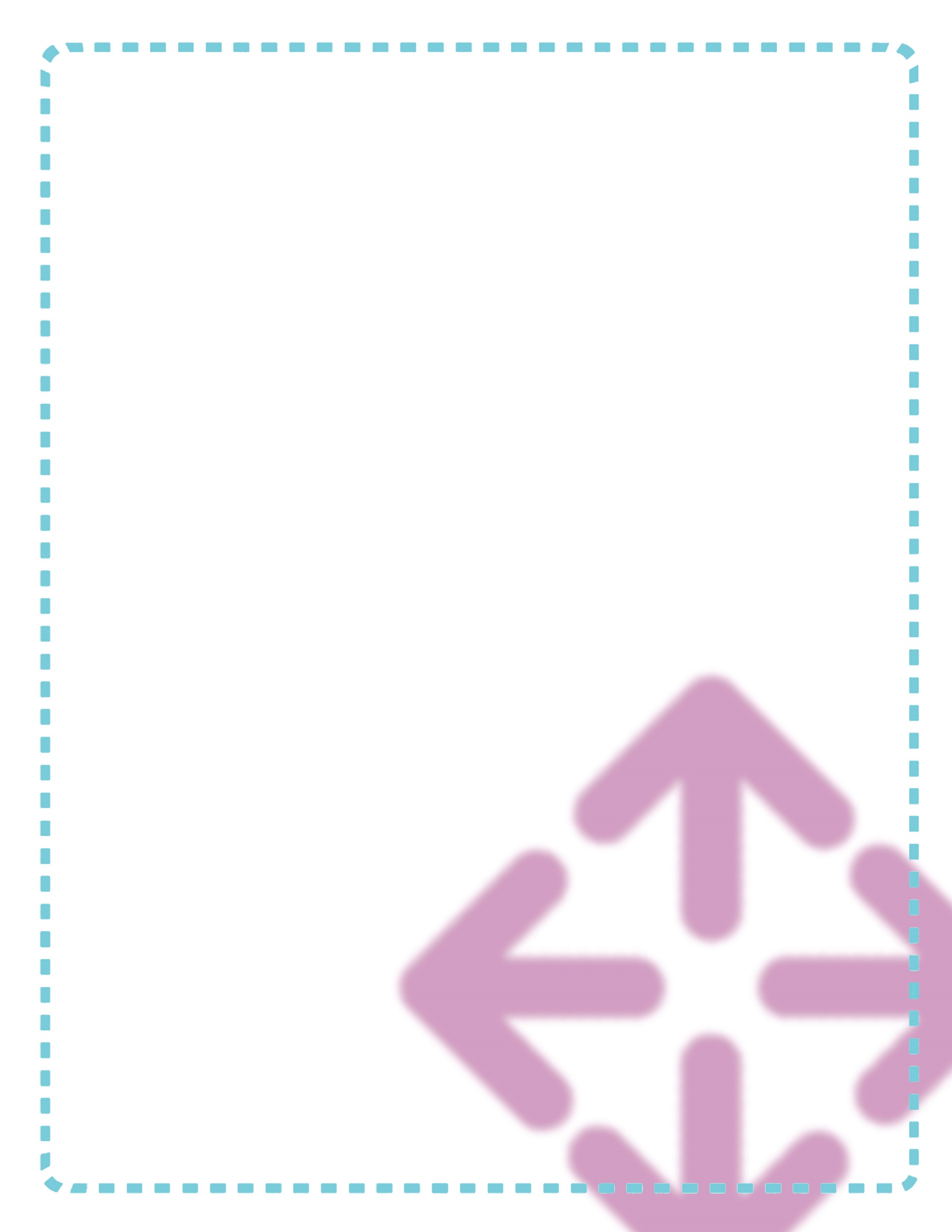 咁至係「筍工」?觀看「《職場我話是⋯⋯》 之 如何形容自己的職涯？」短片。聽聽片中人物如何形容自己的工作？再與你們「筍工」的想像作比較。你覺得那種形態帶來更大的滿足？工作VS職業VS事業每個人對工作都有不同的看法。在「職場我話是……」短片系列中，Breakazine! 找來了6位職齡分別由0到31年的朋友，分享他們對職場種種的睇法。
片中人物如何界定工作VS職業VS事業?以上那一位的論點給你最大的啓發？黃雯慧（Maggie）龐一鳴 馬傑偉 葉泳琳（阿琳）江凱勤（Thomas）張臻善（Jason）黃雯慧（Maggie）龐一鳴 馬傑偉 